TEHNISKĀ SPECIFIKĀCIJA Nr. TS 1608.2xx v1Divpadsmitstūru muciņatslēgaAttēlam ir informatīvs raksturs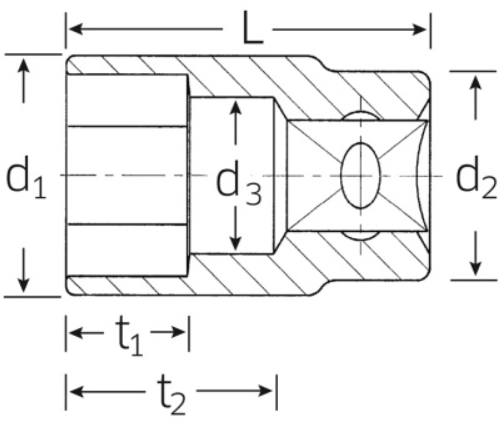 Nr.AprakstsMinimālā tehniskā prasībaPiedāvātās preces konkrētais tehniskais aprakstsAvotsPiezīmesVispārīgā informācijaVispārīgā informācijaVispārīgā informācijaRažotājs (nosaukums, atrašanās vieta).Norādīt informāciju1608.201 Divpadsmitstūru muciņatslēga 8mm  Tipa apzīmējums1608.202 Divpadsmitstūru muciņatslēga 9mm  Tipa apzīmējums1608.203 Divpadsmitstūru muciņatslēga 10mm  Tipa apzīmējums1608.204 Divpadsmitstūru muciņatslēga 11mm   Tipa apzīmējums1608.205 Divpadsmitstūru muciņatslēga 12mm  Tipa apzīmējums1608.206 Divpadsmitstūru muciņatslēga 13mm  Tipa apzīmējums1608.207 Divpadsmitstūru muciņatslēga 14mm    Tipa apzīmējums1608.208 Divpadsmitstūru muciņatslēga 15mm  Tipa apzīmējums1608.209 Divpadsmitstūru muciņatslēga 16mm    Tipa apzīmējums1608.210 Divpadsmitstūru muciņatslēga 17mm  Tipa apzīmējums1608.211 Divpadsmitstūru muciņatslēga 18mm  Tipa apzīmējums1608.212 Divpadsmitstūru muciņatslēga 19mm  Tipa apzīmējums1608.213 Divpadsmitstūru muciņatslēga 20mm  Tipa apzīmējums1608.214 Divpadsmitstūru muciņatslēga 21mm  Tipa apzīmējums1608.215 Divpadsmitstūru muciņatslēga 22mm  Tipa apzīmējums1608.216 Divpadsmitstūru muciņatslēga 23mm  Tipa apzīmējums1608.217 Divpadsmitstūru muciņatslēga 24mm  Tipa apzīmējums1608.218 Divpadsmitstūru muciņatslēga 25mm  Tipa apzīmējums1608.219 Divpadsmitstūru muciņatslēga 26mm  Tipa apzīmējums1608.220 Divpadsmitstūru muciņatslēga 27mm  Tipa apzīmējums1608.221 Divpadsmitstūru muciņatslēga 28mm  Tipa apzīmējums1608.222 Divpadsmitstūru muciņatslēga 30mm   Tipa apzīmējums1608.223 Divpadsmitstūru muciņatslēga 31mm    Tipa apzīmējums1608.224 Divpadsmitstūru muciņatslēga 32mm    Tipa apzīmējums1608.225 Divpadsmitstūru muciņatslēga 34mm   Tipa apzīmējumsPreces marķēšanai pielietotais EAN kods, ja precei tāds ir piešķirtsNorādīt vērtībuNorādīt vai, izmantojot EAN kodu, ražotājs piedāvā iespēju saņemt digitālu tehnisko informāciju par preci (tips, ražotājs, tehniskie parametri, lietošanas instrukcija u.c.)Norādīt informācijuParauga piegādes laiks tehniskajai izvērtēšanai (pēc pieprasījuma), darba dienasNorādīt vērtībuStandartiStandartiStandartiAtbilstība standartam: ISO 2725-1:2017 Assembly tools for screws and nuts -- Square drive sockets -- Part 1: Hand-operated socketsAtbilstDokumentācijaDokumentācijaDokumentācijaPielikumā, kā atsevišķs fails Iesniegts preces attēls, kurš atbilst sekojošām prasībām: ".jpg" vai “.jpeg” formātā;izšķiršanas spēja ne mazāka par 2Mpix;ir iespēja redzēt  visu produktu un izlasīt visus uzrakstus uz tā;attēls nav papildināts ar reklāmu.AtbilstIzmēriIzmēriIzmēriDivpadsmitstūru muciņatslēga 8 mmAtbilstDivpadsmitstūru muciņatslēga 9 mmAtbilstDivpadsmitstūru muciņatslēga 10 mmAtbilstDivpadsmitstūru muciņatslēga 11 mmAtbilstDivpadsmitstūru muciņatslēga 12 mmAtbilstDivpadsmitstūru muciņatslēga 13 mmAtbilstDivpadsmitstūru muciņatslēga 14 mmAtbilstDivpadsmitstūru muciņatslēga 15 mmAtbilstDivpadsmitstūru muciņatslēga 16 mmAtbilstDivpadsmitstūru muciņatslēga 17 mmAtbilstDivpadsmitstūru muciņatslēga 18 mmAtbilstDivpadsmitstūru muciņatslēga 19 mmAtbilstDivpadsmitstūru muciņatslēga 20 mmAtbilstDivpadsmitstūru muciņatslēga 21 mmAtbilstDivpadsmitstūru muciņatslēga 22 mmAtbilstDivpadsmitstūru muciņatslēga 23 mmAtbilstDivpadsmitstūru muciņatslēga 24 mmAtbilstDivpadsmitstūru muciņatslēga 25 mmAtbilstDivpadsmitstūru muciņatslēga 26 mmAtbilstDivpadsmitstūru muciņatslēga 27 mmAtbilstDivpadsmitstūru muciņatslēga 28 mmAtbilstDivpadsmitstūru muciņatslēga 30 mmAtbilstDivpadsmitstūru muciņatslēga 31 mmAtbilstDivpadsmitstūru muciņatslēga 32 mmAtbilstDivpadsmitstūru muciņatslēga 34 mmAtbilstKonstrukcijaKonstrukcijaKonstrukcijaIzgatavots no hroma vanādija ar hroma pārklājumu  AtbilstMuciņatslēgas paredzētas rokas instrumentiemAtbilstMuciņatslēgas galviņas pievienojums ½”AtbilstMuciņatslēgas izmēri mm (milimetros)Atbilst